                                                                                                                                      ПРОЄКТ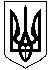 УкраїнаЗачепилівська  селищна радаЗачепилівського районуХаркіської областіІІ сесія  VIIІ скликанняР І Ш Е Н Н Ягрудня 2020 року                   смт.Зачепилівка                                                  №Про утворення постійних  комісії Зачепилівської селищної радита затвердження Положення пропостійні комісії селищної радиЗ метою вивчення, попереднього розгляду і підготовки питань, які належать до повноважень Зачепилівської селищної ради Красноградського району Харківської області, здійснення контролю за виконанням рішень Зачепилівськоїселищної рада її виконавчого комітету, керуючись ст. 47 Закону України «Про місцеве самоврядування в Україні», Зачепилівська селищна радаВИРІШИЛА: 1. Визначити такий перелік постійних комісій Зачепилівської селищної ради: Постійна комісія з гуманітарних питань з прав людини, законності, депутатської діяльності, етики та регламенту; Постійна комісія з питань фінансів, бюджету, планування соціально-економічного розвитку, інвестицій та міжнародного співробітництва; Постійна комісія з питань земельних відносин, природокористування, планування території, будівництва, архітектури, охорони пам’яток, історичного середовища та благоустрою; Постійна комісія з питань комунальної власності, житлово-комунального господарства, енергозбереження та транспорту.2. Затвердити Положення про постійні комісії Зачепилівської селищної ради (Додаток 1 до цього рішення).  3. Контроль за виконанням цього рішення покласти на постійну комісію з питань прав людини, законності, депутатської діяльності,  етики та регламенту (голова постійної комісії – П.І.Б.). Зачепилівський селищний голова                                                  Олена ПЕТРЕНКО